PRZEDMIOTOWE ZASADY OCENIANIA 
WYCHOWANIE FIZYCZNE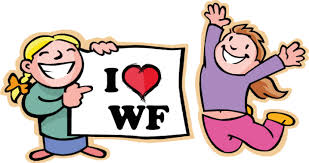 WYMAGANIA PRZEDMIOTOWE I PROGRAMOWESzczegółowe warunki i sposób oceniania wewnątrzszkolnego określa statut szkoły, z uwzględnieniem przepisów rozporządzenia Ministra Edukacji Narodowej z dnia 3 sierpnia 2017 r. w sprawie oceniania, klasyfikowania 
i   promowania uczniów i słuchaczy w szkołach publicznych (Dz.U.z 2017 r. poz. 1534). Wymagania  zgodne są 
z WZO i podstawą programową z wychowania fizycznego. Nauczyciele na początku każdego roku szkolnego informują uczniów oraz ich rodziców o wymaganiach edukacyjnych niezbędnych do uzyskania poszczególnych śródrocznych i rocznych ocen klasyfikacyjnych, sposobach sprawdzania osiągnięć edukacyjnych uczniów, warunkach i trybie uzyskania wyższej niż przewidywana rocznej (półrocznej) oceny klasyfikacyjnej.PODSTAWY PRZEDMIOTOWYCH ZASAD OCENIANIA – WYCHOWANIE FIZYCZNEOceny są jawne dla ucznia i jego rodziców, a ponadto na wniosek ucznia lub jego rodziców nauczyciel uzasadnia ustaloną ocenę w sposób określony w statucie szkoły.Na początku roku szkolnego nauczyciel zapoznaje uczniów z wymaganiami edukacyjnymi oraz PZO, co potwierdza wpisem do dziennika lekcyjnego, a uczniowie potwierdzają podpisem na przygotowanej liście.PZO i wymagania edukacyjne są dostępne do wglądu uczniów i rodziców na stronie internetowej szkoły o czym są powiadomieni na pierwszym zebraniu przez wychowawcę klasy.Uczeń w ciągu całego roku szkolnego podlega systematycznej i obiektywnej ocenie zgodnie z jego indywidualnymi możliwościami.O postępach ucznia rodzice są systematycznie informowani poprzez wpis do dziennika elektronicznego.Przy ustalaniu oceny z wychowania fizycznego w szczególności brany jest pod uwagę wysiłek wkładany przez ucznia w wywiązywanie się z obowiązków wynikających ze specyfiki tych zajęć, a także systematyczność udziału ucznia na zajęciach oraz aktywność ucznia w działaniach podejmowanych przez szkołę na rzecz kultury fizycznej. Nauczyciel wystawia ocenę śródroczną lub roczną biorąc pod uwagę oceny z poszczególnych obszarów.Reprezentowanie szkoły w zawodach sportowych nie jest równoznaczne z otrzymaniem oceny celującej na półrocze lub na koniec roku szkolnego.Trenowanie w klubie sportowym nie jest równoznaczne z otrzymaniem oceny celującej na półrocze lub na koniec roku szkolnego. Uczeń może nie być klasyfikowany, jeżeli brak jest podstaw do ustalenia oceny śródrocznej lub rocznej z powodu nieobecności na zajęciach (również usprawiedliwionej) przekraczającej połowę czasu przeznaczonego na te zajęcia w szkolnym planie nauczania.Na miesiąc przed klasyfikacją roczną, uczeń i jego rodzice (prawni opiekunowie) powinni być poinformowani      o zagrożeniu oceną niedostateczną lub nieklasyfikowaniem.W przypadku uzyskania oceny śródrocznej / rocznej niedostatecznej uczniowi przysługuje prawo do egzaminu poprawkowego na zasadach określonych w rozporządzeniu MEN z dnia 10 czerwca.2015 r.W uzasadnionych przypadkach uczeń może być zwolniony z zajęć wychowania fizycznego. Decyzję      o zwolnieniu ucznia z zajęć podejmuje dyrektor szkoły na podstawie opinii o ograniczonych możliwościach        wykonywania  przez ucznia tych ćwiczeń wydanej przez lekarza, na czas określony w tej opinii.    W przypadku zwolnienia ucznia z zajęć w dokumentacji przebiegu nauczania zamiast oceny klasyfikacyjnej      wpisuje się „zwolniony(a)”.Nauczyciel jest zobowiązany na podstawie pisemnej opinii stosownej poradni  specjalistycznej obniżyć wymagania edukacyjne w stosunku do ucznia, u którego stwierdzono specyficzne trudności w uczeniu się lub deficyty rozwojowe, uniemożliwiające sprostanie wymaganiom edukacyjnym wynikającym z programu nauczania.Wszystkie dokumenty dotyczące PZO lub z nimi związane przechowuje nauczyciel przez cały rok szkolny      i udostępnia uczniom oraz rodzicom do wglądu na żądanie.W sytuacjach spornych nie uregulowanych poprzez PZO z wychowania fizycznego oraz wewnątrzszkolnych zasad oceniania, obowiązują decyzje, które podejmują zainteresowane strony po uzgodnieniu z Dyrekcją Szkoły.Uczeń ma prawo poprawić ocenę z wychowania fizycznego!!!!!Obszary podlegające ocenianiu:Systematyczność - waga oceny „3”. Uczestnictwo w zajęciach jest ważnym elementem w realizacji procesu wychowania fizycznego. Systematyczny udział w zajęciach ma za zadanie wdrażanie ucznia do systematycznego podejmowania aktywności fizycznej w życiu codziennym. Dopuszczalny jest pewien procent nieobecności spowodowanej sytuacją losową. Uczeń na każdej lekcji ma odnotowywane, czy w niej czynnie uczestniczy, czy posiada odpowiedni strój. Zwolnienia od rodzica lub lekarza i nieobecności są również zaznaczane.Strój sportowy - Przez przygotowanie do zajęć będzie rozumiane posiadanie przez ucznia właściwego stroju sportowego tj. (koszulka, sportowe spodenki, getry, dres, skarpetki i sportowe  obuwie sznurowane lub na rzepy). Uczniowie z długimi włosami muszą mieć je spięte gumką. Na lekcji obowiązuje CAŁKOWITY zakaz biżuterii. Każdy przypadek braku stroju lub braku odpowiedniego zmiennego i czystego obuwia, spóźnienia i ucieczki nauczyciel zaznacza w swoim zeszycie.PRZEDMIOTOWE ZASADY OCENIANIA - SYSTEMATYCZNOŚĆAktywność - waga oceny „3”.PRZEDMIOTOWE ZASADY OCENIANIA – AKTYWNOŚĆ + AKTYWNOŚĆ DODATKOWAUmiejętności – waga oceny „2”.Wiadomości - waga oceny „2”PRZEDMIOTOWE ZASADY OCENIANIA – UMIEJĘTNOŚCI RUCHOWE + WIADOMOŚCIPZO – uczeń otrzymuje średnią ocenę z 4 lub 5 obszarów: Systematyczność – w skład której wchodzą: ilość nieobecności, niećwiczenia, braki stroju, spóźnienia.Aktywność -  aktywny udział na lekcji (brak minusów) Umiejętności ruchowe i inne.Wiadomości .Aktywność dodatkowa.  Ocena semestralna lub końcowa jest wypadkową oceną z tych 4 lub 5 obszarów. 5 obszar dotyczyć będzie tylko ucznia, który reprezentuje szkołę w zawodach sportowych lub podejmie się zdań dodatkowych. 
Udział w zawodach NIE JEST PODSTAWĄ do wystawienia oceny celującej na semestr lub koniec roku szkolnego!
Nauczyciele realizujący: Anna PodolskaKinga JaszewskaMichał SawickiDaniel ŁangowskiMariusz KozłowskiWYMAGANIA EDUKACYJNE Z WYCHOWANIA FIZYCZNEGO dla klas IV-VIII Szkoły Podstawowejobowiązujące od roku szkolnego 2023KLASA IVCele szczegółowe-treści do realizacjiRozwój fizyczny i sprawność fizyczna.W zakresie wiadomości:wymienia zdolności motoryczne człowieka;opisuje sposób pomiaru tętna;interpretuje z pomocą nauczyciela wyniki prób cech motorycznych;opisuje prawidłową postawę ciała w pozycji siedzącej i stojącej;nazywa zgodnie z terminologią  pozycje wyjściowe ćwiczeń fizycznych.opisuje zmiany zachodzące w organizmie pod wpływem wysiłku fizycznego;W zakresie umiejętności uczeń:wykonuje pomiar wysokości i masy ciała;interpretuje z pomocą nauczyciela wyniki pomiaru na podstawie siatek centylowych;przeprowadza pomiar tętna przed wysiłkiem i po wysiłku;interpretuje wyniki pomiaru tętna z pomocą nauczyciela;wykonuje próbę siły mięśni brzucha (siad z leżenia), podciąganie kończyn górnych w zwisie;wykonuje próbę gibkości kręgosłupa (skłon w postawie stojącej lub w siadzie prostym);wykonuje rzut piłką lekarską w tył;demonstruje po jednym ćwiczeniu kształtującym szybkość, siłę, wytrzymałość, gibkość i skocznośćwykonuje ćwiczenia wzmacniające mięsnie brzucha, grzbietu, mięśni stopy z przyborem lub bez przyboru w celu utrzymania prawidłowej postawy ciała;wykonuje marszowo – biegowy test Coopera.Aktywność fizyczna.W zakresie wiadomościPosługuje się prawidłową terminologią dotyczącą ćwiczeń gimnastycznych;Stosuje odpowiednie nazewnictwo i opisuje sposób wykonania poznanych umiejętności ruchowych;Rozróżnia pojęcia technika i taktyka;Opisuje zasady poznanych gier rekreacyjnych, zabaw regionalnych i mini gier zespołowych;Wymienia podstawowe przepisy poznanych gier i zabaw;Wymienia miejsca i obiekty w najbliższej okolicy, które może wykorzystać do aktywności fizycznej;Wyjaśnia pojęcie flagi i znicza olimpijskiego, olimpiady i igrzysk olimpijskich;Wymienia najważniejsze imprezy sportowe w danym roku szkolnym;Wymienia zimowe i letnie dyscypliny sportowe.W zakresie umiejętności uczeń:LEKKOATLETYKAWykonuje starty z różnych pozycji wyjściowych;Wykonuje bieg ze startu wysokiego i niskiego na dystansie 60 metrów;Wykonuje marszobieg terenowy z pokonywaniem naturalnych przeszkód;Wykonuje bieg ciągły trwający minimum 3 minuty;Wykonuje rzut z miejsca i z rozbiegu jednorącz piłeczka palantowa lub tenisową;Wykonuje skok z miejsca obunóż;Wykonuje skok w dal z miejsca  i z krótkiego rozbiegu techniką naturalną;Wykonuje skok w dal z miejsca z odbicia ze strefy.MINIGRY ZESPOŁOWEMinikoszykówkaPorusza się po boisku bez piłki i z piłka;Wykonuje kozłowanie piłki prawa i lewą ręką w miejscu, w marszu i w biegu;Wykonuje kozłowanie po prostej, po łuku, ze zmiana kierunku ruchu, slalomem ręką dalszą od przeciwnika;Wykonuje podania i chwyty piłki w parach oburącz w miejscu, w biegu;Wykonuje rzuty do kosza z miejsca z różnych pozycji;Wykonuje rzut do kosza po kozłowaniu;Wykonuje rzut do kosza po zatrzymaniu na jedno i na dwa tempa;Wykonuje rzut osobisty do kosza ze zmniejszonej odległości;Stosuje poznane umiejętności techniczne w mini koszykówce i w grach uproszczonych. Minipiłka ręcznaPorusza się po boisku bez piłki i z piłką;Wykonuje podania jednorącz oraz chwyty w miejscu i w biegu;Wykonuje kołowanie jednorącz w miejscu, po prostej, po łuku, ze zmiana kierunku biegu i tempa biegu;Wykonuje strzały do bramki z miejsca z różnych pozycjiWykonuje strzały do bramki po kozłowaniu i wykonuje rzut karny;Stosuje poznane umiejętności techniczne w mini piłce ręcznej i w grach uproszczonych.Minipiłka siatkowaPrzyjmie niską i wysoka postawę siatkarską;Porusza się różnymi sposobami po boisku;Wykonuje koszyczek siatkarski;Wykonuje odbicie piłki oburącz sposobem górnym i dolnym;Wykonuje odbicie piłki oburącz sposobem górnym i dolnym z partnerem;Wykonuje zagrywkę oburącz górną ze zmniejszonej odległości;Stosuje poznane umiejętności techniczne w mini piłce siatkowej i w grach uproszczonych.Minipiłka nożnaPorusza się po boisku z piłką i bez piłki;Wykonuje prowadzenie piłki po prostej, po łuku, ze zmianą kierunku biegu, slalomem;Wykonuje przyjęcie i podanie piłki wewnętrznej częścią stopy w miejscu i w biegu;Wykonuje strzał do bramki z miejsca i w biegu;Stosuje poznane elementy techniczne w minipiłce nożnej i w grach uproszczonych.GIMNASTYKAWykonuje ćwiczenia uczące przewrotu w przód i w tył – przetoczenia, leżenia przewrotne i przerzutne, kołyski;Wykonuje przewrót w przód z przysiadu podpartego;Wykonuje przewrót w tył do rozkroku i półszpagatu;Wykonuje przewroty łączone w przód i tył;Wykonuje ćwiczenia gimnastyczne na ścieżce: wagę przodem, skłon w siadzie prostym, leżenie przerzutne i przewrotne, półszpagat;Wykonuje prosty układ gimnastyczny na ścieżce w oparciu o własną ekspresję ruchową.GRY REKREACYJNERingoPorusza się po boisku w ataku i w obronie;Wykonuje rzut i chwyt kółka;Wykonuje serw poziomym lotem kółka;Stosuje przepisy w uproszczonej grze w ringo.KwadrantPorusza się po boisku w polu wybijania i w polu walki;Wykonuje jednorącz rzut piłki półgórny;Wykonuje chwyt piłki jednorącz – kampa;Wykonuje odbicie płaskim palantem;Stosuje przepisy w uproszczonej grze w kwadrant.UnihokejPorusza się po boisku z kijem, przyjmując prawidłowa postawę oraz sposób trzymania kija;Wykonuje podanie piłeczki do partnera kijem;Wykonuje prowadzenie piłeczki kijem po prostej, po łuku i slalomem;Wykonuje strzał do bramki piłeczki kijem;Stosuje przepisy w uproszczonej grze w unihokej;Badminton Porusza się po boisku w ataku i w obronie;Wykonuje chwyt forhendowy rakietki;Wykonuje uderzenia pojedyncze w parach;Wykonuje odbicie w parach po dobiegnięciu do lotki we wszystkich kierunkach;Stosuje poznane elementy techniczne w grze pojedynczej badminton;Tenis stołowyWykonuje podbicia piłeczki pionowo w górę;Wykonuje podbijania piłeczki w różnych pozycjach w marszu, w truchcie i w biegu;Wykonuje proste uderzenie piłeczki;Porusza się przy stole różnymi technikami kroków – do przodu, do tyłu, w bok i po przekątnej;Wykonuje uderzenie piłeczki forhendem;Wykonuje uderzenie piłeczki bekhendem;Wykonuje uderzenie piłeczki po prostej i po przekątnej;Stosuje poznane elementy techniczne w grze tenis stołowy;Frisbee ultimatePorusza się po boisku z dyskiem i bez dysku;Wykonuje chwyt i podanie dysku w miejscu i w biegu;Wykonuje zatrzymanie po chwycie dysku;Stosuje elementy techniczne w grach uproszczonych (ultimate w półkolu, łapanka).TANIECWykonuje podstawowe kroki taneczne do wybranego tańca (integracyjny, regionalny, nowoczesny, towarzyski);Łączy kroki taneczne w prosty układ taneczny;Wykonuje dowolny układ taneczny wg inwencji nauczyciela;Wykonuje dowolny układ taneczny w parach lub w zespole.Bezpieczeństwo w aktywności fizycznej.W zakresie wiadomościZna regulamin sali gimnastycznej i boiska sportowego;Opisuje zasady bezpiecznego poruszania się po boisku;Wymienia osoby, do których należy zwrócić się o pomoc w sytuacji zagrożenie zdrowia lub życia.W zakresie umiejętności uczeń:Respektuje zasady bezpiecznego zachowania się podczas zajęć ruchowych;Wybiera bezpieczne miejsce do zabaw i gier ruchowych;Posługuje się przyborami sportowymi zgodnie z ich przeznaczeniem;Wykonuje elementy samo ochrony przy upadku, zeskoku.Edukacja zdrowotnaW zakresie wiadomościopisuje znaczenie aktywności fizycznej dla zdrowia;opisuje piramidę żywienia i aktywności fizycznej;opisuje zasady zdrowego odżywiania;opisuje zasady doboru stroju do warunków atmosferycznych w trakcie zajęć ruchowych;W zakresie umiejętności uczeń:przestrzega zasad higieny osobistej i czystości odzieży;przyjmuje prawidłową postawę ciała w różnych sytuacjach.KLASA VCele szczegółowe-treści do realizacjiRozwój fizyczny i sprawność fizyczna.W zakresie wiadomości uczeń:rozróżnia pojęcie oceny, kontroli i samokontroli;odczytuje z tabeli i interpretuje wyniki testów sprawnościowych w odniesieniu do swojego wieku;wymienia grupy mięśni odpowiedzialnych za utrzymanie prawidłowej postawy ciała;wymienia i używa prawidłowej terminologii dotyczącej ćwiczeń kształtujących odpowiednie partie mięśni.W zakresie umiejętności uczeń:wykonuje test Coopera;wykonuje ze startu wysokiego biegi długie – na 300, 600, 800, i 1000 metrów;wykonuje bieg na 60 metrów ze startu niskiego;wykonuje rzut piłeczka palantową na odległość z miejsca i z rozbiegu;wykonuje rzuty piłką lekarską oburącz nad głową na odległość w przód i w tył; wykonuje pchnięcie kulą z miejsca i z doskoku;wykonuje zwisy i podciągania na drążku;wykonuje skoki jednonóż, obunóż i wieloskoki;wykonuje skok w dal z miejsca;wykonuje skok w dal z rozbiegu i odbicia ze strefy techniką naturalną;wykonuje próby pozwalające ocenić siłę mięśni brzucha;wykonuje próby pozwalające ocenić gibkość kręgosłupa w odcinku lędźwiowym;wykonuje indywidualnie i z partnerem ćwiczenia wzmacniające mięśnie postularne i ćwiczenia gibkościowe;wykonuje ćwiczenia kształtujące koordynację bez przyboru i z przyborem.Aktywność fizyczna.W zakresie wiadomościwymienia podstawowe przepisy i opisuje zasady mini gier zespołowych oraz wybranych gier rekreacyjnych;opisuje zasady obrony „każdy swego” oraz obrony strefą;rozróżnia atak szybki od pozycyjnego w minigrach zespołowych;wyjaśnia pojęcie aktywności fizycznej dostosowanej do swojego wieku;wyjaśnia znaczenie rozgrzewki przed wysiłkiem fizycznym i opisuje jej zasady;wymienia aktualne aplikacje komputerowe niezbędne do wyszukiwania i wykorzystywania informacji dotyczących aktywności fizycznej;wymienia znanych sportowców w swoim regionie, w Polsce i na świecie;wymienia najważniejsze cykliczne imprezy sportowe w regionie, w Polsce i na świecie;wymienia wybrane dyscypliny olimpijskie.W zakresie umiejętności uczeń:LEKKOATLETYKAwykonuje biegi wytrzymałościowe w terenie;wykonuje ćwiczenia rozwijające szybkość i wytrzymałość w terenie;wykonuje bieg krótki z różnych pozycji wyjściowych;wykonuje próby wchodzące w skład czwórboju lekkoatletycznego – bieg na 60 metrów, bieg na 600/1000 metrów, skok w dal lub wzwyż oraz rzut piłeczką palantową;wykonuje próby wchodzące w skład lekkoatletycznych igrzysk dzieci – pchnięcie kulą, bieg na dystansie 300 metrów, sztafetę 4x100, sztafetę szwedzką;prowadzi fragment rozgrzewki lekkoatletycznej;organizuje klasowe zawody lekkoatletyczne, z pomocą nauczyciela.MINIGRY ZESPOŁOWEMinikoszykówkawykonuje podania piłką oburącz w miejscu, w biegi i ze zmianą miejsca w parach i w trójkach;wykonuje podania jednorącz, kozłem i sytuacyjne;wykonuje kozłowanie piłką w biegu za zmianą tempa i kierunku biegu;wykonuje kozłowanie piłką slalomem dalszą ręką od przeciwnika;wykonuje rzuty do kosza z miejsca, po kozłowaniu i po podaniu od partnera;wykonuje atak pozycyjny 1x1, 2x2, 3x3…;wykonuje atak szybki zakończony rzutem do kosza;wykonuje obronę „każdy swego”;stosuje poznane elementy techniki i taktyki w grze w mini koszykówkęorganizuje z pomocą nauczyciela klasowe rozgrywki w koszykówkę systemem „każdy z każdym” lub systemem pucharowym. Minipiłka ręcznawykonuje podania jednorącz półgórne w biegu zakończone rzutem do bramki;wykonuje rzut do bramki z biegu i z wyskoku;wykonuje rzut karny do bramki;wykonuje rytm trzech kroków zakończony podaniem lub rzutem do bramki;wykonuje atak szybki zakończony rzutem do bramki;wykonuje obronę „każdy swego” oraz obronę strefąwykonuje elementy techniki gry bramkarza;stosuje poznane elementy techniki i taktyki w grze;organizuje z pomocą nauczyciela klasowe rozgrywki w piłkę ręczną systemem „każdy z każdym” lub system pucharowym.Minipiłka siatkowaprzyjmie postawę siatkarska w obronie i w ataku;wykonuje odbicia piłką oburącz górą i dołem w różnych ustawieniach;wykonuje odbicia piłką oburącz górą w wyskoku;wykonuje przyjęcie piłki po zagrywce;wykonuje zagrywkę tenisową z linii 7 metrów;wykonuje atak piłki po prostej;wykonuje rozegranie piłki „na trzy”;stosuje poznane elementy techniki i taktyki w grze w mini piłkę siatkową;organizuje z pomocą nauczyciela klasowe rozgrywki w piłkę siatkową systemem „każdy z każdym” lub systemem pucharowym.Minipiłka nożnawykonuje prowadzenie piłki po prostej i slalomem wewnętrzną częścią stopy;wykonuje prowadzenie piłki ze zmiana tempa i kierunku biegu;wykonuje podanie piłki do partnera;wykonuje przyjecie piłki i podanie do partnera;wykonuje strzał do bramki w miejscu, w biegu i po przyjęciu;wykonuje elementy techniczne gry bramkarza;wykonuje atak pozycyjny i kontratak;stosuje poznane elementy techniki i taktyki w  grze w mini piłkę nożną;organizuje z pomocą nauczyciela klasowe rozgrywki w mini piłkę nożną systemem „każdy z każdym lub systemem pucharowym.GIMNASTYKAwykonuje przewrót w przód w marszu;wykonuje przewrót w tył do rozkroku, półszpagatu i przysiadu;wykonuje przewroty łączne w przód i w tył, łącząc je w układ gimnastyczny wg inwencji nauczyciela;wykonuje ćwiczenia równoważne na ławeczce;wykonuje ćwiczenia gimnastyczne na ścieżce: stanie na rękach, stanie na głowie z asekuracją;wykonuje przerzut bokiem na prawą lub lewą stronę;wykonuje ćwiczenia gimnastyczne z piłeczką, laska gimnastyczną lub innym, wybranym przyborem;wykonuje prosty układ gimnastyczny na ścieżce w oparciu o własną ekspresję ruchową z przyborem lub bez przyboru;wykonuje rozbieg i odbicie obunóż z odskoczni;wykonuje skok rozkroczny przez kozła z asekuracją;wykonuje naskok na skrzynię lub skok kuczny przez skrzynię z asekuracją;organizuje z pomocą nauczyciela klasowe zawody w gimnastyce.GRY REKREACYJNERingoprzemieszcza się po boisku na różne sposoby bez kółka;wykonuje chwyt kółka jednorącz;wykonuje rzut kółkiem boczny, dyskowi i oszczepowy w parach;wykonuje serw sposobem bocznym, dyskowym lub górnym;wykonuje atak indywidualny;stosuje przepisy w grze pojedynczej, dwójkowej lub trójkowej ringo.Kwadrantporusza się po boisku w różnych kierunkach;wykonuje rzut piłki tenisowej jednorącz, półgórny;wykonuje chwyt piłki jednorącz, tzw. kampa;wykonuje odbicie piłki palantem;stosuje przepisy w grze w kwadrant.Unihokejporusza się po boisku w ataku i obronie z kijem, wykonuje bieg przodem, tyłem, ze zmianą tempa, kierunku;wykonuje starty i zatrzymania;wykonuje podania i przyjęcia piłki w miejscu i w ruchu ( dolne, górne, sytuacyjne);wykonuje strzał w miejscu, z zatrzymania, w biegu oraz rzut wolny, karny i sytuacyjny;wykonuje prowadzenie piłki slalomem, ze zmianą tempa i kierunku biegu, z dryblingiem;stosuje przepisy w grze w unihokej;Badminton 1. wykonuje chwyt forhendowy i bekhendowy rakietki;2. wykonuje serw forhendowy i bekhendowy długi i krotki;3. wykonuje odbiór serwisu;4. wykonuje smecz i skrót przy siatce;5. stosuje pozycje wyjściowe w grach pojedynczych i grach podwójnych;6. stosuje poznane elementy techniczne w grze pojedynczej i podwójnej w badminton;Tenis stołowyporusza się rakietką przy polu gry: zwiększa i zmniejsza odległość pomiędzy zawodnikiem a stołem, gra ze zmianą tempa i kierunku ataku;wykonuje atak i przyjęcie piłeczki tenisowej w miejscu i w ruchu;wykonuje uderzenia z rotacją piłeczki;stosuje różne metody obrony (blokowanie, zbijanie);stosuje poznane elementy techniczne i taktyczne w grze pojedynczej i podwójnej w tenis stołowy;Frisbee ultimatewykonuje podstawowe rzuty dyskiem: backhand, forhend, hammer-overhead;wykonuje zatrzymanie po chwycie dysku i podanie dowolnym sposobem;organizuje w grupie rówieśników uproszczona grę w ultimate.TANIECwykonuje proste kroki i figury tańców regionalnych i nowoczesnych wg inwencji nauczyciela;prezentuje prosty układ taneczny do wybranej przez siebie muzyki;łączy kroki taneczne z elementami gimnastycznymi;wykonuje ćwiczenia kształtujące do muzyki (aerobik);odwzorowuje wybrany układ taneczny z wykorzystaniem informacji z różnych źródeł za pomocą komputera i podstawowych urządzeń cyfrowych.Bezpieczeństwo w aktywności fizycznej.W zakresie wiadomościwyjaśnia, dlaczego należy przestrzegać ustalonych reguł w trakcie rywalizacji sportowej;omawia sposoby postępowania w sytuacji zagrożenia zdrowia lub życia;wymienia zasady bezpiecznego korzystania ze sprzętu sportowego;omawia zasady bezpiecznego zachowania się nad wodą i w górach w różnych porach roku.W zakresie umiejętności uczeń:stosuje zasady asekuracji podczas zajęć ruchowych;korzysta bezpiecznie ze sprzętu i urządzeń sportowych;wykonuje elementy samoobrony (np. zasłonam unik, pad).Edukacja zdrowotnaW zakresie wiadomościwyjaśnia pojęcie zdrowia;opisuje pozytywne mierniki zdrowia;wymienia zasady i metody hartowania organizmu;omawia sposoby ochrony przed nadmiernym nasłonecznieniem i niską temperaturą;omawia zasady aktywnego wypoczynku zgodnie z rekomendacjami aktywności fizycznej dla swojego wieku (np. WHO lub UE).W zakresie umiejętności uczeń:wykonuje ćwiczenia kształtujące nawyk prawidłowej postawy ciała w pozycji stojącej, siedzącej i leżącej oraz w czasie wykonywania różnych codziennych czynności;wykonuje ćwiczenia oddechowe i inne o charakterze relaksacyjnym;podejmuje aktywność fizyczną w różnych warunkach atmosferycznych.KLASA VICele szczegółowe-treści do realizacjiRozwój fizyczny i sprawność fizyczna.W zakresie wiadomości uczeń:rozróżnia pojęcie oceny, kontroli i samokontroli;odczytuje z tabeli i interpretuje wyniki testów sprawnościowych w odniesieniu do swojego wieku;wymienia grupy mięśni odpowiedzialnych za utrzymanie prawidłowej postawy ciała;wymienia i używa prawidłowej terminologii dotyczącej ćwiczeń kształtujących odpowiednie partie mięśni.W zakresie umiejętności uczeń:wykonuje test Coopera;wykonuje ze startu wysokiego biegi długie – na 300, 600, 800, i 1000 metrów;wykonuje bieg na 60 metrów ze startu niskiego;wykonuje rzut piłeczka palantową na odległość z miejsca i z rozbiegu;wykonuje rzuty piłką lekarską oburącz nad głową na odległość w przód i w tył; wykonuje pchnięcie kulą z miejsca i z doskoku;wykonuje zwisy i podciągania na drążku;wykonuje skoki jednonóż, obunóż i wieloskoki;wykonuje skok w dal z miejsca;wykonuje skok w dal z rozbiegu i odbicia ze strefy techniką naturalną;wykonuje próby pozwalające ocenić siłę mięśni brzucha;wykonuje próby pozwalające ocenić gibkość kręgosłupa w odcinku lędźwiowym;wykonuje indywidualnie i z partnerem ćwiczenia wzmacniające mięśnie postularne i ćwiczenia gibkościowe;wykonuje ćwiczenia kształtujące koordynację bez przyboru i z przyborem.Aktywność fizyczna.W zakresie wiadomościwymienia podstawowe przepisy i opisuje zasady mini gier zespołowych oraz wybranych gier rekreacyjnych;opisuje zasady obrony „każdy swego” oraz obrony strefą;rozróżnia atak szybki od pozycyjnego w minigrach zespołowych;wyjaśnia pojęcie aktywności fizycznej dostosowanej do swojego wieku;wyjaśnia znaczenie rozgrzewki przed wysiłkiem fizycznym i opisuje jej zasady;wymienia aktualne aplikacje komputerowe niezbędne do wyszukiwania i wykorzystywania informacji dotyczących aktywności fizycznej;wymienia znanych sportowców w swoim regionie, w Polsce i na świecie;wymienia najważniejsze cykliczne imprezy sportowe w regionie, w Polsce i na świecie;wymienia wybrane dyscypliny olimpijskie.W zakresie umiejętności uczeń:LEKKOATLETYKAwykonuje biegi wytrzymałościowe w terenie;wykonuje ćwiczenia rozwijające szybkość i wytrzymałość w terenie;wykonuje bieg krótki z różnych pozycji wyjściowych;wykonuje próby wchodzące w skład czwórboju lekkoatletycznego – bieg na 60 metrów, bieg na 600/1000 metrów, skok w dal lub wzwyż oraz rzut piłeczką palantową;wykonuje próby wchodzące w skład lekkoatletycznych igrzysk dzieci – pchnięcie kulą, bieg na dystansie 300 metrów, sztafetę 4x100, sztafetę szwedzką;prowadzi fragment rozgrzewki lekkoatletycznej;organizuje klasowe zawody lekkoatletyczne, z pomocą nauczyciela.MINIGRY ZESPOŁOWEMinikoszykówkawykonuje podania piłką oburącz w miejscu, w biegi i ze zmianą miejsca w parach i w trójkach;wykonuje podania jednorącz, kozłem i sytuacyjne;wykonuje kozłowanie piłką w biegu za zmianą tempa i kierunku biegu;wykonuje kozłowanie piłką slalomem dalszą ręką od przeciwnika;wykonuje rzuty do kosza z miejsca, po kozłowaniu i po podaniu od partnera;wykonuje atak pozycyjny 1x1, 2x2, 3x3…;wykonuje atak szybki zakończony rzutem do kosza;wykonuje obronę „każdy swego”;stosuje poznane elementy techniki i taktyki w grze w mini koszykówkęorganizuje z pomocą nauczyciela klasowe rozgrywki w koszykówkę systemem „każdy z każdym” lub systemem pucharowym. Minipiłka ręcznawykonuje podania jednorącz półgórne w biegu zakończone rzutem do bramki;wykonuje rzut do bramki z biegu i z wyskoku;wykonuje rzut karny do bramki;wykonuje rytm trzech kroków zakończony podaniem lub rzutem do bramki;wykonuje atak szybki zakończony rzutem do bramki;wykonuje obronę „każdy swego” oraz obronę strefąwykonuje elementy techniki gry bramkarza;stosuje poznane elementy techniki i taktyki w grze;organizuje z pomocą nauczyciela klasowe rozgrywki w piłkę ręczną systemem „każdy z każdym” lub system pucharowym.Minipiłka siatkowaprzyjmie postawę siatkarska w obronie i w ataku;wykonuje odbicia piłką oburącz górą i dołem w różnych ustawieniach;wykonuje odbicia piłką oburącz górą w wyskoku;wykonuje przyjęcie piłki po zagrywce;wykonuje zagrywkę tenisową z linii 7 metrów;wykonuje atak piłki po prostej;wykonuje rozegranie piłki „na trzy”;stosuje poznane elementy techniki i taktyki w grze w mini piłkę siatkową;organizuje z pomocą nauczyciela klasowe rozgrywki w piłkę siatkową systemem „każdy z każdym” lub systemem pucharowym.Minipiłka nożnawykonuje prowadzenie piłki po prostej i slalomem wewnętrzną częścią stopy;wykonuje prowadzenie piłki ze zmiana tempa i kierunku biegu;wykonuje podanie piłki do partnera;wykonuje przyjecie piłki i podanie do partnera;wykonuje strzał do bramki w miejscu, w biegu i po przyjęciu;wykonuje elementy techniczne gry bramkarza;wykonuje atak pozycyjny i kontratak;stosuje poznane elementy techniki i taktyki w  grze w mini piłkę nożną;organizuje z pomocą nauczyciela klasowe rozgrywki w mini piłkę nożną systemem „każdy z każdym lub systemem pucharowym.GIMNASTYKAwykonuje przewrót w przód w marszu;wykonuje przewrót w tył do rozkroku, półszpagatu i przysiadu;wykonuje przewroty łączne w przód i w tył, łącząc je w układ gimnastyczny wg inwencji nauczyciela;wykonuje ćwiczenia równoważne na ławeczce;wykonuje ćwiczenia gimnastyczne na ścieżce: stanie na rękach, stanie na głowie z asekuracją;wykonuje przerzut bokiem na prawą lub lewą stronę;wykonuje ćwiczenia gimnastyczne z piłeczką, laska gimnastyczną lub innym, wybranym przyborem;wykonuje prosty układ gimnastyczny na ścieżce w oparciu o własną ekspresję ruchową z przyborem lub bez przyboru;wykonuje rozbieg i odbicie obunóż z odskoczni;wykonuje skok rozkroczny przez kozła z asekuracją;wykonuje naskok na skrzynię lub skok kuczny przez skrzynię z asekuracją;organizuje z pomocą nauczyciela klasowe zawody w gimnastyce.GRY REKREACYJNERingoprzemieszcza się po boisku na różne sposoby bez kółka;wykonuje chwyt kółka jednorącz;wykonuje rzut kółkiem boczny, dyskowi i oszczepowy w parach;wykonuje serw sposobem bocznym, dyskowym lub górnym;wykonuje atak indywidualny;stosuje przepisy w grze pojedynczej, dwójkowej lub trójkowej ringo.Kwadrantporusza się po boisku w różnych kierunkach;wykonuje rzut piłki tenisowej jednorącz, półgórny;wykonuje chwyt piłki jednorącz, tzw. kampa;wykonuje odbicie piłki palantem;stosuje przepisy w grze w kwadrant.Unihokejporusza się po boisku w ataku i obronie z kijem, wykonuje bieg przodem, tyłem, ze zmianą tempa, kierunku;wykonuje starty i zatrzymania;wykonuje podania i przyjęcia piłki w miejscu i w ruchu ( dolne, górne, sytuacyjne);wykonuje strzał w miejscu, z zatrzymania, w biegu oraz rzut wolny, karny i sytuacyjny;wykonuje prowadzenie piłki slalomem, ze zmianą tempa i kierunku biegu, z dryblingiem;stosuje przepisy w grze w unihokej;Badminton 1. wykonuje chwyt forhendowy i bekhendowy rakietki;2. wykonuje serw forhendowy i bekhendowy długi i krotki;3. wykonuje odbiór serwisu;4. wykonuje smecz i skrót przy siatce;5. stosuje pozycje wyjściowe w grach pojedynczych i grach podwójnych;6. stosuje poznane elementy techniczne w grze pojedynczej i podwójnej w badminton;Tenis stołowyporusza się rakietką przy polu gry: zwiększa i zmniejsza odległość pomiędzy zawodnikiem a stołem, gra ze zmianą tempa i kierunku ataku;wykonuje atak i przyjęcie piłeczki tenisowej w miejscu i w ruchu;wykonuje uderzenia z rotacją piłeczki;stosuje różne metody obrony (blokowanie, zbijanie);stosuje poznane elementy techniczne i taktyczne w grze pojedynczej i podwójnej w tenis stołowy;Frisbee ultimatewykonuje podstawowe rzuty dyskiem: backhand, forhend, hammer-overhead;wykonuje zatrzymanie po chwycie dysku i podanie dowolnym sposobem;organizuje w grupie rówieśników uproszczona grę w ultimate.TANIECwykonuje proste kroki i figury tańców regionalnych i nowoczesnych wg inwencji nauczyciela;prezentuje prosty układ taneczny do wybranej przez siebie muzyki;łączy kroki taneczne z elementami gimnastycznymi;wykonuje ćwiczenia kształtujące do muzyki (aerobik);odwzorowuje wybrany układ taneczny z wykorzystaniem informacji z różnych źródeł za pomocą komputera i podstawowych urządzeń cyfrowych.Bezpieczeństwo w aktywności fizycznej.W zakresie wiadomościwyjaśnia, dlaczego należy przestrzegać ustalonych reguł w trakcie rywalizacji sportowej;omawia sposoby postępowania w sytuacji zagrożenia zdrowia lub życia;wymienia zasady bezpiecznego korzystania ze sprzętu sportowego;omawia zasady bezpiecznego zachowania się nad wodą i w górach w różnych porach roku.W zakresie umiejętności uczeń:stosuje zasady asekuracji podczas zajęć ruchowych;korzysta bezpiecznie ze sprzętu i urządzeń sportowych;wykonuje elementy samoobrony (np. zasłonam unik, pad).Edukacja zdrowotnaW zakresie wiadomościwyjaśnia pojęcie zdrowia;opisuje pozytywne mierniki zdrowia;wymienia zasady i metody hartowania organizmu;omawia sposoby ochrony przed nadmiernym nasłonecznieniem i niską temperaturą;omawia zasady aktywnego wypoczynku zgodnie z rekomendacjami aktywności fizycznej dla swojego wieku (np. WHO lub UE).W zakresie umiejętności uczeń:wykonuje ćwiczenia kształtujące nawyk prawidłowej postawy ciała w pozycji stojącej, siedzącej i leżącej oraz w czasie wykonywania różnych codziennych czynności;wykonuje ćwiczenia oddechowe i inne o charakterze relaksacyjnym;podejmuje aktywność fizyczną w różnych warunkach atmosferycznych.KLASA VIICele szczegółowe-treści do realizacjiRozwój fizyczny i sprawność fizyczna.W zakresie wiadomościdokonuje samooceny budowy anatomicznej swojego ciała;opisuje zmiany zachodzące w organizmie człowieka w okresie dojrzewania płciowego;charakteryzuje wybrany test sprawności fizycznej, wymienia próby wchodzące w jego skład;wymienia narzędzia do pomiaru poziomu sprawności fizycznej, np. stoper, taśmę mierniczą, dynamometr;posługuje się prawidłową terminologią dotyczącą ćwiczeń kształtujących;objaśnia, czym jest i do czego służy siatka centylowa;interpretuje własny wynik rozwoju fizycznego w odniesieniu do siatki centylowej.W zakresie umiejętności uczeń:wykonuje pomiar wysokości i masy ciała oraz interpretuje wyniki pomiaru w odniesieniu do siatek centylowych;wykonuje próby kondycyjne i koordynacyjne w testach sprawności fizycznej (Eurofit, MTSF, Minifit i Ekstratalent);posługuje się kalkulatorem sprawności fizycznej w odniesieniu do wyników w wybranym teście;dobiera zestawy ćwiczeń kształtujących do wybranej zdolności motorycznej;prezentuje ćwiczenia rozwijające wybraną zdolność motoryczną;prezentuje grupę ćwiczeń wzmacniających mięśnie posturalne;wykonuje marszowo-biegowy test Coopera.Aktywność fizyczna.W zakresie wiadomościwymienia zmiany zachodzące w organizmie podczas wysiłku fizycznego;wymienia zalety podejmowania aktywności fizycznej w terenie;wyszukuje sposoby wykorzystania nowoczesnych technologii do oceny systematycznej aktywności fizycznej: aplikacje w smart fonach, programy komputerowe, krokomierze, pulsometry;rozróżnia nowoczesne formy ruchu, np. zumbę, nordic walking, pilates;opisuje zasady wybranej przez siebie gry rekreacyjnej, regionalnej i spoza Europy;wyjaśnia idee olimpiad i paraolimpiad.W zakresie umiejętności uczeń:LEKKOATLETYKAposługuje się mapą biegu na orientację;wykonuje bieg ciągły o małej intensywności w zróżnicowanym terenie;wykonuje bieg wytrzymałościowy w terenie;wykonuje przekazywanie pałeczki sztafetowej w strefie zmian wybranym sposobem;wykonuje skok w dal z rozbiegu z odbicia ze strefy lub z belki techniką naturalną;wykonuje próby lekkoatletyczne wchodzące w skład ligi lekkoatletycznej;wykorzystuje w praktyce nowoczesne technologie do oceny dziennej aktywności fizycznej, np. aplikacje internetowe;dobiera zestaw ćwiczeń do rozgrzewki wybranej konkurencji lekkoatletycznej;prowadzi rozgrzewkę zgodnie z przyjętymi zasadami, uwzględniając część ogólną i specjalistyczną.GRY ZESPOŁOWEKoszykówkawykonuje podania piłki oburącz,  jednorącz, kozłem i podania sytuacyjne w biegu i podczas gry;wykonuje kozłowanie piłką w biegu ze zmianą tempa i kierunku biegu oraz slalomem ze zmianą ręki kozłującej;wykonuje rzuty do kosza po dwutakcie z prawej i lewej strony, z przeciwnikiem biernym i aktywnym oraz rzuty z wyskoku;wykonuje atak pozycyjny w różnych ustawieniach, np. 5-0, 1-2-2, 1-2-1-2, 3-2, stosując zasłony; wykonuje atak szybki;wykonuje obronę „każdy swego” i obronę strefą stosując przekazanie w obronie;stosuje poznane elementy techniczne i taktyczne w grze w koszykówkę;sędziuje wybrane fragmenty gry, stosując uproszczone przepisy;prowadzi rozgrzewkę z piłką do koszykówki;Piłka ręcznawykonuje podania jednorącz półgórne i kozłem w biegu zakończone rzutem do bramki;wykonuje rzut do bramki z biegu, po przeskoku i z wyskoku;wykonuje zwód pojedynczy i podwójny z balansem ciała;wykonuje rytm trzech kroków zakończony podaniem lub rzutem do bramki;wykonuje kontratak i atak szybki zakończony rzutem do bramki;wykonuje obronę „każdy swego” oraz obronę strefą;podejmuje grę na różnych pozycjach, w tym grę bramkarza;stosuje poznane elementy techniczne i taktyczne w grze w piłkę ręczną;sędziuje wybrane fragmenty gry, stosując uproszczone przepisy;prowadzi rozgrzewkę z piłką do piłki ręcznej;Piłka siatkowastosuje wystawienie piłki sposobem górnym, dolnym i wystawienie sytuacyjne;wykonuje zbicie piłki po prostej i po skosie;wykonuje atak przez plasowanie piłki;wykonuje kiwnięcie;wykonuje odbicia piłki oburącz górą i dołem z wyskoku;wykonuje blok pojedynczy;wykonuje zagrywkę tenisową z linii 9 metrów;wykona rozegranie piłki „na trzy”;stosuje poznane elementy techniczne i taktyczne w grze w piłkę siatkową;sędziuje wybrane fragmenty gry, stosując uproszczone przepisy;prowadzi rozgrzewkę z piłką do siatkówki;Piłka nożnaprowadzi piłkę po prostej i ze zmianą kierunku biegu i tempa, slalomem prawą i lewą nogą, różnymi częściami stopy;prowadzi piłkę nogą dalszą od przeciwnika;wykonuje przyjęcie i podanie piłki różnymi częściami stopy w miejscu i w biegu;wykonuje podanie i strzał z powietrza;wykonuje podanie i strzał głową;wykonuje atak pozycyjny i kontratak;podejmuje grę na różnych pozycjach, w tym grę bramkarza;stosuje poznane elementy techniczne i taktyczne w grze w piłkę nożną;sędziuje wybrane fragmenty gry, stosuje uproszczone przepisy;prowadzi rozgrzewkę z piłką do piłki nożnej;GIMNASTYKAwykonuje stanie na rękach i na głowie z asekuracją;wykonuje przerzut bokiem na dowolną stronę;wykonuje przewrót w przód i w tył z różnych pozycji wyjściowych;wykonuje przewroty, łącząc je w układ gimnastyczny wg własnej inwencji;wykonuje układ równoważny na ławeczce;wykonuje dowolną piramidę dwójkową lub trójkową;wykonuje skoki przez przyrządy gimnastyczne;prezentuje dowolny układ gimnastyczny indywidualny lud dwójkowy;prowadzi rozgrzewkę gimnastyczna.GRY REKREACYJNEpełni rolę zawodnika w poznanych grach rekreacyjnych: ringo, kwadrant, unihokej, badminton, tenis stołowy, ultimate, stosując elementy techniczne i taktyczne;organizuje klasowe rozgrywki w wybrane gry rekreacyjne;proponuje nowe formy aktywności fizyczne spoza Europy;diagnozuje własną dzienną aktywność fizyczną wykorzystując nowoczesne technologie – aplikacje internetowe.TANIECwykonuje indywidualnie, w parze lub w zespole dowolny układ taneczny z wykorzystaniem elementów nowoczesnych form aktywności fizycznej, np. aerobiku, zumby, stepu;opracowuje i wykonuje prosty układ choreograficzny do wybranej muzyki indywidualnie, w parze lub w zespole;wykonuje rozgrzewkę specjalistyczną do muzyki;dokonuje oceny i samooceny wykonanych układów tanecznych.Bezpieczeństwo w aktywności fizycznej.W zakresie wiadomościwskazuje przyczyny kontuzji na lekcjach wychowania fizycznego;objaśnia rolę rozgrzewki przed wysiłkiem fizycznym;wymienia zagrożenia związane z uprawianiem sporów ekstremalnych;ocenia zagrożenia związane z nieprzestrzeganiem regulaminów w obiektach sportowych dotyczące uprawiania niektórych dyscyplin sportu poza szkolą, np. akwaparku, parku trampolin, parku linowym, skateparku itp.W zakresie umiejętności uczeń:stosuje przyjęte zasady samoasekuracji i asekuracji w różnych formach aktywności fizycznej;wykonuje ćwiczenia adekwatne do swojego rozwoju fizycznego i sprawności fizycznej;podejmuje aktywność fizyczną zgodną ze swoimi możliwościami zdrowotnymi;postępuje zgodnie z poznanymi zasadami udzielania pierwszej pomocy w trakcie wypadków i urazów w czasie zajęć ruchowych.Edukacja zdrowotnaW zakresie wiadomościwymienia pozytywne czynniki wypływające na zdrowy styl życia;wymienia czynniki zdrowego stylu życia zależne od niego samego;wskazuje sposoby redukowania stresu;objaśnia konsekwencje zdrowotne stosowania używek i substancji psychoaktywnych;wskazuje produkty spożywcze prowadzące do otyłości i nadwagi;wymienia zasady prawidłowego odżywiania;wymienia choroby związane z nadwagą i niedożywieniem;podaje skutki zażywania środków odurzających, dopalaczy;wyjaśnia pojęcie sterydów i środków zwiększających masę ciała;opisuje zasady higieny w okresie dojrzewania.W zakresie umiejętności uczeń:planuje swój rozkład dnia, uwzględniając czas na naukę i aktywny wypoczynek;stosuje prawidłowe proporcje w planowaniu codziennych czynności;stosuje poznane techniki relaksacyjne w ciągu dnia;umiejętnie dobiera codzienne formy aktywności fizycznej;wykonuje codzienne obowiązki, dbając o swoje zdrowie;stosuje zasady zdrowego żywienia i aktywności fizycznej. KLASA VIIICele szczegółowe-treści do realizacjiRozwój fizyczny i sprawność fizyczna.W zakresie wiadomościdokonuje samooceny budowy anatomicznej swojego ciała;opisuje zmiany zachodzące w organizmie człowieka w okresie dojrzewania płciowego;charakteryzuje wybrany test sprawności fizycznej, wymienia próby wchodzące w jego skład;wymienia narzędzia do pomiaru poziomu sprawności fizycznej, np. stoper, taśmę mierniczą, dynamometr;posługuje się prawidłową terminologią dotyczącą ćwiczeń kształtujących;objaśnia, czym jest i do czego służy siatka centylowa;interpretuje własny wynik rozwoju fizycznego w odniesieniu do siatki centylowej.W zakresie umiejętności uczeń:wykonuje pomiar wysokości i masy ciała oraz interpretuje wyniki pomiaru w odniesieniu do siatek centylowych;wykonuje próby kondycyjne i koordynacyjne w testach sprawności fizycznej (Eurofit, MTSF, Minifit i Ekstratalent);posługuje się kalkulatorem sprawności fizycznej w odniesieniu do wyników w wybranym teście;dobiera zestawy ćwiczeń kształtujących do wybranej zdolności motorycznej;prezentuje ćwiczenia rozwijające wybraną zdolność motoryczną;prezentuje grupę ćwiczeń wzmacniających mięśnie posturalne;wykonuje marszowo-biegowy test Coopera.Aktywność fizyczna.W zakresie wiadomościwymienia zmiany zachodzące w organizmie podczas wysiłku fizycznego;wymienia zalety podejmowania aktywności fizycznej w terenie;wyszukuje sposoby wykorzystania nowoczesnych technologii do oceny systematycznej aktywności fizycznej: aplikacje w smart fonach, programy komputerowe, krokomierze, pulsometry;rozróżnia nowoczesne formy ruchu, np. zumbę, nordic walking, pilates;opisuje zasady wybranej przez siebie gry rekreacyjnej, regionalnej i spoza Europy;wyjaśnia idee olimpiad i paraolimpiad.W zakresie umiejętności uczeń:LEKKOATLETYKAposługuje się mapą biegu na orientację;wykonuje bieg ciągły o małej intensywności w zróżnicowanym terenie;wykonuje bieg wytrzymałościowy w terenie;wykonuje przekazywanie pałeczki sztafetowej w strefie zmian wybranym sposobem;wykonuje skok w dal z rozbiegu z odbicia ze strefy lub z belki techniką naturalną;wykonuje próby lekkoatletyczne wchodzące w skład ligi lekkoatletycznej;wykorzystuje w praktyce nowoczesne technologie do oceny dziennej aktywności fizycznej, np. aplikacje internetowe;dobiera zestaw ćwiczeń do rozgrzewki wybranej konkurencji lekkoatletycznej;prowadzi rozgrzewkę zgodnie z przyjętymi zasadami, uwzględniając część ogólną i specjalistyczną.GRY ZESPOŁOWEKoszykówkawykonuje podania piłki oburącz,  jednorącz, kozłem i podania sytuacyjne w biegu i podczas gry;wykonuje kozłowanie piłką w biegu ze zmianą tempa i kierunku biegu oraz slalomem ze zmianą ręki kozłującej;wykonuje rzuty do kosza po dwutakcie z prawej i lewej strony, z przeciwnikiem biernym i aktywnym oraz rzuty z wyskoku;wykonuje atak pozycyjny w różnych ustawieniach, np. 5-0, 1-2-2, 1-2-1-2, 3-2, stosując zasłony; wykonuje atak szybki;wykonuje obronę „każdy swego” i obronę strefą stosując przekazanie w obronie;stosuje poznane elementy techniczne i taktyczne w grze w koszykówkę;sędziuje wybrane fragmenty gry, stosując uproszczone przepisy;prowadzi rozgrzewkę z piłką do koszykówki;Piłka ręcznawykonuje podania jednorącz półgórne i kozłem w biegu zakończone rzutem do bramki;wykonuje rzut do bramki z biegu, po przeskoku i z wyskoku;wykonuje zwód pojedynczy i podwójny z balansem ciała;wykonuje rytm trzech kroków zakończony podaniem lub rzutem do bramki;wykonuje kontratak i atak szybki zakończony rzutem do bramki;wykonuje obronę „każdy swego” oraz obronę strefą;podejmuje grę na różnych pozycjach, w tym grę bramkarza;stosuje poznane elementy techniczne i taktyczne w grze w piłkę ręczną;sędziuje wybrane fragmenty gry, stosując uproszczone przepisy;prowadzi rozgrzewkę z piłką do piłki ręcznej;Piłka siatkowastosuje wystawienie piłki sposobem górnym, dolnym i wystawienie sytuacyjne;wykonuje zbicie piłki po prostej i po skosie;wykonuje atak przez plasowanie piłki;wykonuje kiwnięcie;wykonuje odbicia piłki oburącz górą i dołem z wyskoku;wykonuje blok pojedynczy;wykonuje zagrywkę tenisową z linii 9 metrów;wykona rozegranie piłki „na trzy”;stosuje poznane elementy techniczne i taktyczne w grze w piłkę siatkową;sędziuje wybrane fragmenty gry, stosując uproszczone przepisy;prowadzi rozgrzewkę z piłką do siatkówki;Piłka nożnaprowadzi piłkę po prostej i ze zmianą kierunku biegu i tempa, slalomem prawą i lewą nogą, różnymi częściami stopy;prowadzi piłkę nogą dalszą od przeciwnika;wykonuje przyjęcie i podanie piłki różnymi częściami stopy w miejscu i w biegu;wykonuje podanie i strzał z powietrza;wykonuje podanie i strzał głową;wykonuje atak pozycyjny i kontratak;podejmuje grę na różnych pozycjach, w tym grę bramkarza;stosuje poznane elementy techniczne i taktyczne w grze w piłkę nożną;sędziuje wybrane fragmenty gry, stosuje uproszczone przepisy;prowadzi rozgrzewkę z piłką do piłki nożnej;GIMNASTYKAwykonuje stanie na rękach i na głowie z asekuracją;wykonuje przerzut bokiem na dowolną stronę;wykonuje przewrót w przód i w tył z różnych pozycji wyjściowych;wykonuje przewroty, łącząc je w układ gimnastyczny wg własnej inwencji;wykonuje układ równoważny na ławeczce;wykonuje dowolną piramidę dwójkową lub trójkową;wykonuje skoki przez przyrządy gimnastyczne;prezentuje dowolny układ gimnastyczny indywidualny lud dwójkowy;prowadzi rozgrzewkę gimnastyczna.GRY REKREACYJNEpełni rolę zawodnika w poznanych grach rekreacyjnych: ringo, kwadrant, unihokej, badminton, tenis stołowy, ultimate, stosując elementy techniczne i taktyczne;organizuje klasowe rozgrywki w wybrane gry rekreacyjne;proponuje nowe formy aktywności fizyczne spoza Europy;diagnozuje własną dzienną aktywność fizyczną wykorzystując nowoczesne technologie – aplikacje internetowe.TANIECwykonuje indywidualnie, w parze lub w zespole dowolny układ taneczny z wykorzystaniem elementów nowoczesnych form aktywności fizycznej, np. aerobiku, zumby, stepu;opracowuje i wykonuje prosty układ choreograficzny do wybranej muzyki indywidualnie, w parze lub w zespole;wykonuje rozgrzewkę specjalistyczną do muzyki;dokonuje oceny i samooceny wykonanych układów tanecznych.Bezpieczeństwo w aktywności fizycznej.W zakresie wiadomościwskazuje przyczyny kontuzji na lekcjach wychowania fizycznego;objaśnia rolę rozgrzewki przed wysiłkiem fizycznym;wymienia zagrożenia związane z uprawianiem sporów ekstremalnych;ocenia zagrożenia związane z nieprzestrzeganiem regulaminów w obiektach sportowych dotyczące uprawiania niektórych dyscyplin sportu poza szkolą, np. akwaparku, parku trampolin, parku linowym, skateparku itp.W zakresie umiejętności uczeń:stosuje przyjęte zasady samoasekuracji i asekuracji w różnych formach aktywności fizycznej;wykonuje ćwiczenia adekwatne do swojego rozwoju fizycznego i sprawności fizycznej;podejmuje aktywność fizyczną zgodną ze swoimi możliwościami zdrowotnymi;postępuje zgodnie z poznanymi zasadami udzielania pierwszej pomocy w trakcie wypadków i urazów w czasie zajęć ruchowych.Edukacja zdrowotnaW zakresie wiadomościwymienia pozytywne czynniki wypływające na zdrowy styl życia;wymienia czynniki zdrowego stylu życia zależne od niego samego;wskazuje sposoby redukowania stresu;objaśnia konsekwencje zdrowotne stosowania używek i substancji psychoaktywnych;wskazuje produkty spożywcze prowadzące do otyłości i nadwagi;wymienia zasady prawidłowego odżywiania;wymienia choroby związane z nadwagą i niedożywieniem;podaje skutki zażywania środków odurzających, dopalaczy;wyjaśnia pojęcie sterydów i środków zwiększających masę ciała;opisuje zasady higieny w okresie dojrzewania.W zakresie umiejętności uczeń:planuje swój rozkład dnia, uwzględniając czas na naukę i aktywny wypoczynek;stosuje prawidłowe proporcje w planowaniu codziennych czynności;stosuje poznane techniki relaksacyjne w ciągu dnia;umiejętnie dobiera codzienne formy aktywności fizycznej;wykonuje codzienne obowiązki, dbając o swoje zdrowie;stosuje zasady zdrowego żywienia i aktywności fizycznej.Nauczyciele realizujący: Anna Podolska                                          Kinga Jaszewska                                          Michał Sawicki       Daniel Łangowski       Mariusz KozłowskiObszar ocenyKryteria 4 godz./tyg.Kryteria 4 godz./tyg.Kryteria 4 godz./tyg.OcenaOcenaOcenaOcenaOcenaOcenaObszar ocenyKryteria 4 godz./tyg.Kryteria 4 godz./tyg.Kryteria 4 godz./tyg.6celująca5bardzo dobra4dobra3dostateczna2dopuszczają-ca1niedostatecz-naSystematyczność(S)waga 3- ocena raz na miesiącMaksymalna liczba opuszczonych lekcji bez usprawiedliwienia (N)N+S+ONSuma4 godziny/tyg.(16 lekcjiw miesiącu)0-12-33-4567>Systematyczność(S)waga 3- ocena raz na miesiącMaksymalna liczba spóźnień (S)*5S=1NN+S+ONSuma4 godziny/tyg.(16 lekcjiw miesiącu)0-12-33-4567>Systematyczność(S)waga 3- ocena raz na miesiącMaksymalna liczba lekcji, na których uczeń nie ćwiczy bez usprawiedliwienia (jest obecny ale niećwiczący) (ON)N+S+ONSuma4 godziny/tyg.(16 lekcjiw miesiącu)0-12-33-4567>Systematyczność(S)waga 3- ocena raz na miesiącZwolnienie od rodziców (R) – rodzic może zwolnić dziecko z maksymalnie 4 kolejnych lekcji,Zwolnienie lekarskie (L) – zwolnienie trwające powyżej 2 tygodni – uczeń nie jest oceniany z tego obszaru w danym miesiącu,Zwolnienie od rodziców (R) – rodzic może zwolnić dziecko z maksymalnie 4 kolejnych lekcji,Zwolnienie lekarskie (L) – zwolnienie trwające powyżej 2 tygodni – uczeń nie jest oceniany z tego obszaru w danym miesiącu,Zwolnienie od rodziców (R) – rodzic może zwolnić dziecko z maksymalnie 4 kolejnych lekcji,Zwolnienie lekarskie (L) – zwolnienie trwające powyżej 2 tygodni – uczeń nie jest oceniany z tego obszaru w danym miesiącu,*Przedłożenie przez ucznia zwolnień od rodziców (R) z maksymalnie 2 godzin wychowania fizycznego w miesiącu uniemożliwia mu otrzymanie oceny celującej, a z powyżej 4 godzin, oceny bardzo dobrej z tego obszaru.*Zwolnienia lekarskie (L) nie obniża oceny z tego obszaru.*Przedłożenie przez ucznia zwolnień od rodziców (R) z maksymalnie 2 godzin wychowania fizycznego w miesiącu uniemożliwia mu otrzymanie oceny celującej, a z powyżej 4 godzin, oceny bardzo dobrej z tego obszaru.*Zwolnienia lekarskie (L) nie obniża oceny z tego obszaru.*Przedłożenie przez ucznia zwolnień od rodziców (R) z maksymalnie 2 godzin wychowania fizycznego w miesiącu uniemożliwia mu otrzymanie oceny celującej, a z powyżej 4 godzin, oceny bardzo dobrej z tego obszaru.*Zwolnienia lekarskie (L) nie obniża oceny z tego obszaru.*Przedłożenie przez ucznia zwolnień od rodziców (R) z maksymalnie 2 godzin wychowania fizycznego w miesiącu uniemożliwia mu otrzymanie oceny celującej, a z powyżej 4 godzin, oceny bardzo dobrej z tego obszaru.*Zwolnienia lekarskie (L) nie obniża oceny z tego obszaru.*Przedłożenie przez ucznia zwolnień od rodziców (R) z maksymalnie 2 godzin wychowania fizycznego w miesiącu uniemożliwia mu otrzymanie oceny celującej, a z powyżej 4 godzin, oceny bardzo dobrej z tego obszaru.*Zwolnienia lekarskie (L) nie obniża oceny z tego obszaru.*Przedłożenie przez ucznia zwolnień od rodziców (R) z maksymalnie 2 godzin wychowania fizycznego w miesiącu uniemożliwia mu otrzymanie oceny celującej, a z powyżej 4 godzin, oceny bardzo dobrej z tego obszaru.*Zwolnienia lekarskie (L) nie obniża oceny z tego obszaru.Obszar ocenyKryteria 4 godz./tyg.Kryteria 4 godz./tyg.OcenaOcenaOcenaOcenaOcenaOcenaObszar ocenyKryteria 4 godz./tyg.Kryteria 4 godz./tyg.6celująca5bardzo dobra4dobra3dostateczna2dopuszczają-ca1niedostatecz-naAktywność(A)waga 3- ocena raz na miesiącW tym obszarze uczeń ma za zadanie obronę oceny celującej.Stara się postępować tak, aby nie zdobyć minusa za: brak zaangażowania na lekcji, pracę poniżej swoich możliwości, złą postawę podczas aktywności fizycznej czy podczas zaliczania testów sprawności fizycznej.Ilość (-)w miesiącu1(-)2(-)3(-)4(-)5(-)6>(-)Aktywność dodatkowa(AD)waga 3- oceniana na bieżącoSport + Rekreacja*Przez aktywność dodatkową (AD) należy rozumieć: udział ucznia w zawodach sportowych (SZS),            w udokumentowanej, pozaszkolnej aktywności ruchowej w klubach sportowych, udział ucznia w dodatkowych szkolnych zajęciach sportowych (SKS), pomoc ucznia w organizacji imprez szkolnych o charakterze rekreacyjnym.W tym obszarze uczeń otrzymuje tylko oceny cząstkowe: 5 lub 6.*Przez aktywność dodatkową (AD) należy rozumieć: udział ucznia w zawodach sportowych (SZS),            w udokumentowanej, pozaszkolnej aktywności ruchowej w klubach sportowych, udział ucznia w dodatkowych szkolnych zajęciach sportowych (SKS), pomoc ucznia w organizacji imprez szkolnych o charakterze rekreacyjnym.W tym obszarze uczeń otrzymuje tylko oceny cząstkowe: 5 lub 6.*Przez aktywność dodatkową (AD) należy rozumieć: udział ucznia w zawodach sportowych (SZS),            w udokumentowanej, pozaszkolnej aktywności ruchowej w klubach sportowych, udział ucznia w dodatkowych szkolnych zajęciach sportowych (SKS), pomoc ucznia w organizacji imprez szkolnych o charakterze rekreacyjnym.W tym obszarze uczeń otrzymuje tylko oceny cząstkowe: 5 lub 6.*Przez aktywność dodatkową (AD) należy rozumieć: udział ucznia w zawodach sportowych (SZS),            w udokumentowanej, pozaszkolnej aktywności ruchowej w klubach sportowych, udział ucznia w dodatkowych szkolnych zajęciach sportowych (SKS), pomoc ucznia w organizacji imprez szkolnych o charakterze rekreacyjnym.W tym obszarze uczeń otrzymuje tylko oceny cząstkowe: 5 lub 6.*Przez aktywność dodatkową (AD) należy rozumieć: udział ucznia w zawodach sportowych (SZS),            w udokumentowanej, pozaszkolnej aktywności ruchowej w klubach sportowych, udział ucznia w dodatkowych szkolnych zajęciach sportowych (SKS), pomoc ucznia w organizacji imprez szkolnych o charakterze rekreacyjnym.W tym obszarze uczeń otrzymuje tylko oceny cząstkowe: 5 lub 6.*Przez aktywność dodatkową (AD) należy rozumieć: udział ucznia w zawodach sportowych (SZS),            w udokumentowanej, pozaszkolnej aktywności ruchowej w klubach sportowych, udział ucznia w dodatkowych szkolnych zajęciach sportowych (SKS), pomoc ucznia w organizacji imprez szkolnych o charakterze rekreacyjnym.W tym obszarze uczeń otrzymuje tylko oceny cząstkowe: 5 lub 6.*Przez aktywność dodatkową (AD) należy rozumieć: udział ucznia w zawodach sportowych (SZS),            w udokumentowanej, pozaszkolnej aktywności ruchowej w klubach sportowych, udział ucznia w dodatkowych szkolnych zajęciach sportowych (SKS), pomoc ucznia w organizacji imprez szkolnych o charakterze rekreacyjnym.W tym obszarze uczeń otrzymuje tylko oceny cząstkowe: 5 lub 6.Umiejętności ruchowe(U)waga 2- oceniane na bieżąco*Umiejętności (U) oraz postęp z indywidualnych i zespołowych form aktywności ruchowej: techniczne, taktyczne, utylitarne, zdrowotne i twórcze oceniane podczas wykonywanej aktywności, umiejętność prowadzenia rozgrzewki, fragmentu lekcji, sędziowania i organizacji zawodów klasowych.*Uczeń otrzymuje oceny według przyjętych zasad przez nauczyciela.*Oceny uzyskane z poszczególnych umiejętności  można poprawić w wyznaczonym przez nauczyciela terminie (termin poprawy zgodnie ze Statutem Szkoły).Wiadomości(W)waga 2- oceniane na bieżąco*Wiadomości (W) z zakresu wychowania fizycznego i sportu: znajomość przepisów gry oraz poszczególnych dyscyplin sportowych oraz konkurencji.*W tym obszarze uczeń może być oceniany za przedstawienie swojej wiedzy, prawidłowe odpowiedzi na zadawane przez nauczyciela pytania, za terminowe oddanie zadań z zakresu wiadomości.Uczeń może z własnej inicjatywy wykazać się swoją wiedzą (zaproponować tematykę, jaką chce opracować np. w formie prezentacji, plakatu, gazetki itp.) i zdobyć ocenę cząstkową.